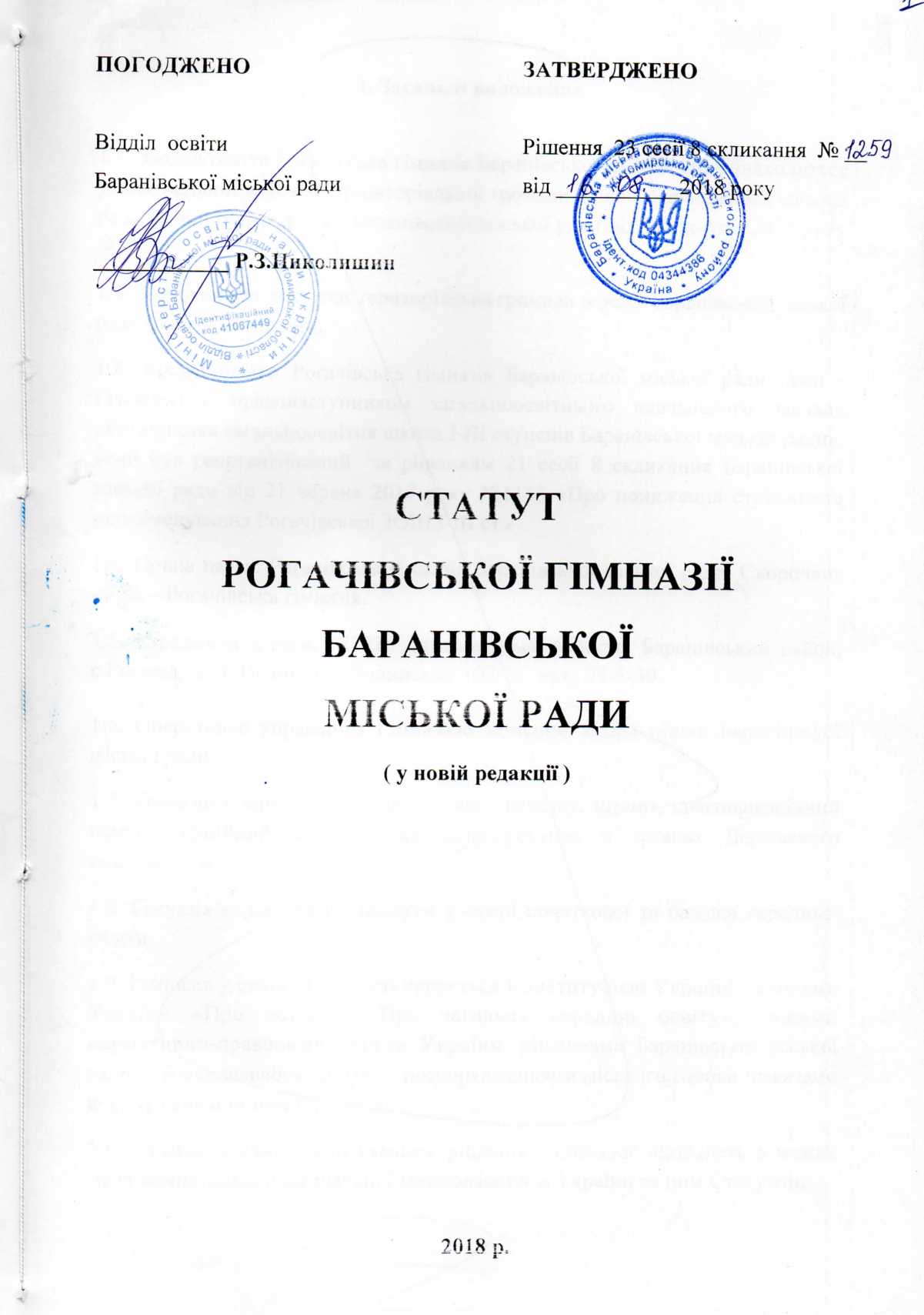 І. Загальні положення1.1. Заклад освіти «Рогачівська гімназія» (далі - РГ) знаходиться у комунальній власності територіальної громади в особі Баранівської міської ради згідно рішення сесії Баранівської міської ради від 21.06.2018р. №21.1.2. Засновником  виступає територіальна громада  в особі Баранівської міської ради (далі – Засновник). 1.3. Координацію діяльності РГ здійснює відділ освіти Баранівської міської ради.1.4. Юридична адреса: вул. Новоград-Волинська,102-А; с.Рогачів; Житомирська область; 12723.1.5. РГ є юридичною особою, має рахунок в органах Державного казначейства,  печатку, штамп, ідентифікаційний номер, офіційний бланк.1.6. РГ надає освітні послуги у сфері загальної середньої освіти.1.7. Установа здійснює свою діяльність відповідно до Конституції України, Законів України «Про освіту», «Про загальну середню освіту», Положення про загальноосвітній навчальний заклад, затвердженого Постановою Кабінету Міністрів України, рішень Баранівської міської ради та її виконавчого комітету, розпоряджень Баранівського міського голови, наказів начальника управління освіти,  інших  нормативно-правових актів та цього Статуту.1.8. РГ самостійно ухвалює рішення і здійснює діяльність в межах своєї компетенції, передбаченої законодавством України та цим статутом.1.9. РГ несе відповідальність перед особою, суспільством і державою за:безпечні умови провадження освітньої діяльності;дотримання державних стандартів освіти;дотримання договірних зобов'язань з іншими суб'єктами освітньої, виробничої, наукової діяльності, у тому числі зобов'язань за міжнародними угодами; дотримання фінансової дисципліни.1.10. Установа несе відповідальність за своїми зобов’язаннями відповідно до чинного законодавства України. Установа не несе відповідальності за зобов’язаннями Засновника. Засновник не несе відповідальності за зобов’язаннями Установи.1.11. Засновник або уповноважений ним орган забезпечує фінансування витрат на утримання РГ, її матеріально-технічне забезпечення, надає необхідні будівлі, обладнання, організовує будівництво та ремонт приміщень, їх господарське обслуговування, підвіз і харчування  учасників освітнього процесу.  1.12. Мовою освітнього процесу в РГ є українська.1.13. Здобуття освіти в РГ здійснюється за очною денною формою. 1.14. За своїм статусом РГ належить до категорії  неприбуткових бюджетних установ.1.15. Діяльність релігійних і партійних організацій на території РГ заборонена. 1.16. РГ має право на: - академічну, організаційну, фінансову і кадрову автономію;- ліцензування освітньої діяльності;- акредитацію освітньої програми;- громадську акредитацію закладу;- провадження науково-дослідної, експериментальної, пошукової роботи;- визначення контингенту і форм  підготовки здобувачів освіти;- створення структурних підрозділів, організацію курсів, гуртків, клубів, секцій, студій тощо;- використання різних видів морального і матеріального заохочення учасників освітнього процесу в межах власного кошторису; - отримання коштів і матеріальних цінностей від органів виконавчої влади, місцевого самоврядування, юридичних і фізичних осіб; - оприбуткування й використання власних надходжень у порядку, визначеному законодавством України; - застосування гнучкого режиму праці;- розвиток власної соціальної бази;  - управління рухомим і нерухомим майном згідно із законодавством України та цим статутом.1.17.  РГ може надавати платні освітні та інші послуги, перелік яких затверджує Кабінет Міністрів України. Засновник має право затверджувати перелік платних та інших послуг, що не увійшли до переліку, затвердженого Кабінетом Міністрів України.  1.18. РГ забезпечує  прозорість та інформаційну відкритість своєї діяльності,  формує відкриті й загальнодоступні ресурси з інформацією про свою діяльність та оприлюднює її. У разі відсутності власного сайту оприлюднює інформацію на сайті Засновника або уповноваженого ним органу.1.19.  Взаємовідносини РГ з юридичними і фізичними особами визначаються угодами, що укладені між ними.1.20. Навчально-методичне забезпечення, підвищення кваліфікації  педагогічних працівників здійснюється РГ самостійно або за його замовленням уповноваженим органом управління освітою.1.21. У РГ функціонують методичні об’єднання педагогічних працівників.1.22. Медичне обслуговування здобувачів освіти забезпечується Засновником і здійснюється місцевими закладами охорони здоров’я.1.23. У своїй діяльності РГ підзвітна  Засновнику.ІІ. Мета і завдання.2.1.  Головною метою РГ є забезпечення реалізації права громадян на здобуття базової середньої освіти в обсязі державних стандартів.2.2. Завдання  РГ:Створення умов для здобуття дітьми шкільного віку базової  середньої освіти в обсязі державних стандартів. Формування основних норм загальнолюдської моралі.Розвиток творчих здібностей.Розвиток партнерства і наставництва у відносинах між учителем і здобувачами освіти, розвиток у них критичного мислення, самоповаги і впевненості в собі. Орієнтація навчання на розвиток умінь відповідно до вікових особливостей дитини, формування компетенцій, необхідних для вирішення життєвих проблем.ІІІ. Управління закладом3.1. Повноваження Засновника РГ:3.1.1. Засновник або уповноважений ним орган управління освітою:- затверджує установчі документи РГ, їх нову редакцію та зміни до них;- закріплює територію обслуговування;- забезпечує доступність здобуття освіти для всіх громадян, що проживають на відповідній території;- укладає строковий трудовий договір (контракт) з директором РГ, обраним (призначеним) у порядку, встановленому законодавством;- розриває строковий трудовий договір (контракт) з директором РГ з підстав та у порядку, визначених законодавством;- здійснює контроль за дотриманням установчих документів РГ;- здійснює контроль за фінансово-господарською діяльністю РГ;- забезпечує створення в РГ інклюзивного освітнього середовища, універсального дизайну й розумного пристосування;- здійснює контроль за недопущенням привілеїв чи обмежень (дискримінації) за ознаками раси, кольору шкіри, політичних, релігійних та інших переконань, статі, віку, інвалідності, етнічного та соціального походження, сімейного та майнового стану, місця проживання, за мовними або іншими ознаками;- організовує нормативне, матеріальне, науково-методичне забезпечення, перепідготовку, підвищення кваліфікації, атестацію педагогічних працівників;- сприяє проведенню інноваційної діяльності;- забезпечує соціальний захист педагогічних працівників, спеціалістів, які беруть участь в освітньому процесі, здобувачів освіти;- здійснює інші повноваження відповідно до Конституції України, законів України «Про місцеве самоврядування в Україні»,  «Про освіту» та положень про них.3.1.2. Засновник або уповноважений ним орган управління освітою не має права втручатись у діяльність РГ , що здійснюється нею у межах її автономних прав, визначених законодавством і цим статутом.3.1.3. Засновник або уповноважений ним орган управління освітою може делегувати свої повноваження органу управління РГ.3.1.4. Засновник РГ зобов’язаний:- забезпечити утримання і розвиток матеріально-технічної бази РГ на рівні, достатньому для виконання вимог стандартів освіти і ліцензійних умов;- у разі реорганізації чи ліквідації РГ забезпечити здобувачам освіти можливість продовжити навчання на відповідному рівні освіти;- забезпечити створення в РГ безперешкодного освітнього середовища, зокрема   для  здобувачів освіти з особливими освітніми потребами;- забезпечити  пільговий проїзд здобувачів освіти та педагогічних працівників РГ,  які  не проживають у с. Рогачів до місця навчання і додому у визначених ним порядку  та розмірах за рахунок видатків місцевого бюджету3.2. Повноваження  директора РГ:3.2.1.Директор РГ здійснює безпосереднє управління закладом і несе відповідальність за його освітню, фінансово-господарську та іншу діяльність відповідно  до законів України, цього статуту та трудового договору.3.2.2. Директор РГ представляє інтереси закладу у відносинах з державними органами, органами місцевого самоврядування, юридичними і фізичними особами і діє без довіреності в межах повноважень, передбачених законодавством і цим статутом.3.2.3. Директор РГ призначається Засновником або уповноваженим ним органом управління освітою  в порядку, який  визначений законодавством.3.2.4. Директор РГ у межах наданих йому повноважень:- організовує діяльність закладу освіти;- забезпечує виконання державних стандартів освіти;- вирішує питання фінансово-господарської діяльності закладу освіти;- розпоряджається в установленому порядку майном і коштами РГ, затверджує після погодження із Засновником (або уповноваженим ним органом управління освітою) кошторис та організовує його виконання, укладає угоди, відкриває рахунки в установах банків; - призначає на посаду та звільняє з посади працівників, визначає їх функціональні обов’язки;- затверджує розподіл педагогічного навантаження;- забезпечує організацію освітнього процесу та здійснення контролю за виконанням освітніх програм;- забезпечує функціонування внутрішньої системи забезпечення якості освіти;- видає в межах своєї компетенції накази та розпорядження, обов’язкові для всіх учасників освітнього процесу;- затверджує мережу класів (груп);-  сприяє здоровому способу життя здобувачів освіти та працівників закладу освіти;- відповідає за дотримання вимог охорони дитинства і праці;- затверджує правила внутрішнього трудового розпорядку, посадові обов’язки працівників;- створює умови для творчого зростання педагогічних працівників, пошуку, застосування ними ефективних форм і методів навчання й виховання;- несе відповідальність за свою діяльність перед здобувачами освіти, батьками, педагогічними працівниками, загальними зборами, засновником, місцевими органами державної виконавчої влади;- здійснює інші повноваження, передбачені законом та цим статутом.3.3. Повноваження педагогічної ради:3.3.1. Педагогічна рада є основним колегіальним органом управління РГ.3.3.2. Педагогічна рада створюється за наявності не менше трьох педагогічних працівників. Усі педагогічні працівники РГ зобов’язані брати участь у засіданні педагогічної ради.3.3.3. Педагогічна рада РГ: планує роботу закладу;схвалює освітню (освітні) програму (програми) та оцінює   результативність її (їх) виконання;формує систему і затверджує процедури внутрішнього забезпечення якості освіти, включаючи систему та механізми забезпечення академічної доброчесності;розглядає питання щодо вдосконалення і методичного забезпечення освітнього процесу;ухвалює рішення щодо результатів навчання, випуску учнів, видачі документів про присвоєння кваліфікації, розряду, нагородження за успіхи у навчанні;обговорює питання підвищення кваліфікації педагогічних працівників, розвитку їхньої творчої ініціативи, визначає заходи щодо підвищення кваліфікації педагогічних працівників, затверджує щорічний план підвищення кваліфікації педагогічних працівників;розглядає питання впровадження в освітній процес найкращого педагогічного досвіду та інновацій, участі в дослідницькій, експериментальній,  інноваційній діяльності, співпраці з іншими закладами освіти, науковими установами, фізичними та юридичними  особами, які сприяють розвитку освіти;ухвалює рішення щодо відзначення, морального та матеріального заохочення учнів (вихованців), працівників закладу та інших учасників освітнього процесу;розглядає питання щодо відповідальності учнів (вихованців), працівників закладу та інших учасників освітнього процесу за невиконання ними своїх обов’язків;має право ініціювати проведення позапланового інституційного аудиту закладу та проведення громадської акредитації закладу;затверджує вибір навчальних програм і підручників;розглядає інші питання, віднесені законодавством та цим статутом до її повноважень.3.3.4. Головою педагогічної ради є директор РГ. Рішення педагогічної ради вводяться в дію наказами директора РГ.3.4. Громадське самоврядування в РГ:3.4.1. Громадське самоврядування в РГ – це право учасників освітнього процесу як безпосередньо, так і через органи громадського самоврядування колективно вирішувати питання організації та забезпечення освітнього процесу  в РГ, захисту їхніх прав та інтересів, організації дозвілля та оздоровлення, брати участь в громадському нагляді (контролі) та в управлінні РГ у межах повноважень, визначених законодавством та цим статутом.3.4.2. У РГ можуть діяти:- органи самоврядування працівників закладу;- органи самоврядування здобувачів освіти;- органи батьківського самоврядування;- інші органи громадського самоврядування учасників освітнього процесу.3.4.3. Вищим колегіальним органом громадського самоврядування РГ  є загальні збори колективу закладу, що скликаються не рідше одного разу на рік.3.4.3.1. Делегати загальних зборів з правом вирішального голосу обираються  в  однаковій кількості від таких категорій:- працівників РГ – зборами трудового колективу (9 осіб);- здобувачів освіти РГ – зборами навчальних груп (9 осіб);- батьків, представників ЗЗСО, громадськості – батьківськими зборами навчальних груп (9 осіб).   Термін їх повноважень становить 1 рік. Загальні збори правочинні, якщо в їхній роботі беруть участь не менше половини делегатів від кожної з трьох категорій. Рішення ухвалюються простою більшістю голосів присутніх делегатів.3.4.3.2. Право скликати загальні збори мають Засновник або уповноважений ним орган управління освітою, директор РГ, учасники зборів, якщо за це висловилось не менше третини їх загальної кількості.3.4.3.3. Загальні збори:- обирають раду РГ, її голову, встановлюють термін їх повноважень;- заслуховують звіт директора і голови ради РГ, дають оцінку їх діяльності відкритим або таємним голосуванням;- розглядають найважливіші питання діяльності РГ;- вносять пропозиції про заохочення членів трудового колективу та здобувачів освіти;- порушують клопотання перед Засновником про розривання трудового контракту з директором РГ у разі невиконання ним свої посадових обов’язків.3.4.4. У період між загальними зборами вищим органом громадського самоврядування є рада РГ. В окремих випадках функції ради можуть виконувати загальні збори.3.4.4.1. До ради РГ пропорційно обираються представники від працівників РГ, здобувачів освіти, батьків і громадськості загальними зборами відкритим або таємним голосуванням.3.4.4.2. Рада РГ скликається її головою, Засновником або уповноваженим ним органом управління освітою, а також членами ради, якщо за це висловилось не менше третини її складу, директором РГ.3.4.4.3. Засідання ради є правомочним, якщо у ньому бере участь не менше двох третин її членів.3.4.4.4. Рішення ради приймаються простою більшістю голосів присутніх на  засіданні її членів.3.4.4.5. Рада РГ:- організовує виконання рішень загальних зборів;- погоджує план і режим роботи закладу;- підтримує ініціативи щодо вдосконалення освітнього процесу здобувачів освіти;- контролює використання бюджетних асигнувань, визначає напрями використання коштів;- погоджує умови оренди приміщень, споруд і обладнання;- виконує інші повноваження, що не суперечать чинному законодавству.3.5. За рішенням Засновника може бути створена наглядова (піклувальна) рада РГ.3.5.1. Порядок формування наглядової  (піклувальної ради), її відповідальність, перелік і строк повноважень, а також порядок її діяльності затверджуються спеціальним рішенням Засновника. 3.5.2. Члени наглядової (піклувальної) ради мають право брати участь у роботі колегіальних органів РГ з правом дорадчого голосу.3.5.3. До складу наглядової (піклувальної) ради не можуть входити здобувачі освіти та працівники РГ.3.5.4. Наглядова (піклувальна) рада має право:- брати участь у визначенні стратегії розвитку РГ;- сприяти залученню додаткових джерел фінансування;- аналізувати та оцінювати діяльність РГ і його директора;- контролювати виконання кошторису та/або бюджету РГ і вносити відповідні рекомендації та пропозиції, що є обов’язковими для розгляду директором РГ;- вносити  Засновнику  подання про заохочення або відкликання директора РГ з підстав, визначених законодавством;- здійснювати інші права, визначені спеціальними законами та цим статутом.3.6. Для забезпечення державно-громадського управління  РГ за рішенням Засновника  можуть утворюватися робочі групи, дорадчі, громадські, експертні та інші органи, що представляють у тому числі  педагогічних працівників, здобувачів освіти, батьків, об’єднання зазначених категорій осіб. Органи державно-громадського управління мають повноваження, передбачені актами про їх утворення.3.7. Громадське самоврядування та державно-громадське управління РГ здійснюється на принципах:- пріоритету прав і свобод людини та громадянина;- верховенства права;- взаємної поваги і партнерства;- репрезентативності органів громадського самоврядування, громадських об’єднань та інших інститутів громадянського суспільства і правоспроможності їх представників;- обов’язковості розгляду пропозицій сторін;- пріоритету узгоджувальних процедур;- прозорості, відкритості та гласності.IV. Організація освітнього  процесу4.1. Організація освітнього процесу в РГ  забезпечує виконання Державних стандартів освіти та здійснюється на основі освітніх програм або власних, затверджених у визначеному законодавством порядку, та затверджується директором.4.2.  На основі освітньої програми РГ складає і затверджує  робочий навчальний план, що конкретизує організацію освітнього процесу. Додатками робочого навчального плану є розклад занять і режим роботи.4.3. Перспективний і річний плани роботи РГ затверджуються педагогічною радою.4.4. РГ здійснює освітній процес за п’ятиденним робочим тижнем.4.5. Зарахування здобувачів освіти до закладу проводиться за  наказом директора на підставі заяви від батьків або  особи,  яка  їх 
замінює, та інших документів, які визначені законодавством.  4.6. Порядок зарахування, відрахування і переведення здобувачів освіти РГ регулюється відповідними нормативними документами Міністерства освіти і науки України.4.7. Мережу і наповнюваність класів визначає директор РГ на основі встановлених Кабінетом Міністрів України нормативів фінансування базової середньої освіти. При цьому враховуються потреби місцевого населення, можливості матеріальної бази, санітарно-гігієнічні вимоги.4.8. Структура навчального року, а також тижневе навантаження здобувачів освіти встановлюються  РГ в межах часу, що передбачений робочим навчальним планом. Навчальний рік поділяється на семестри.  Порядок відпрацювання робочого часу за період карантину  та інших надзвичайних ситуацій регулюється нормативними листами Міністерства освіти і науки України та рішеннями засновника або уповноваженого ним органу.4.9. Навчальні заняття розпочинаються лише за наявності акта, що підтверджує готовність приміщень РГ до роботи у новому навчальному році.4.10. За погодженням з відділом освіти Баранівської міської ради з урахуванням місцевих умов і специфіки РГ запроваджується графік канікул. Тривалість канікул протягом навчального року регулюється нормативними листами Міністерства освіти і науки України та рішеннями засновника або уповноваженого ним органу.4.11.  Щоденна кількість і послідовність навчальних занять визначається розкладом уроків, що складається на семестр відповідно до санітарно-гігієнічних та педагогічних вимог і затверджується директором РГ.4.12. У позанавчальний час РГ за окремим розкладом може організовувати роботу учнів у  формі гурткових, факультативних, індивідуальних та інших занять, що спрямовані на задоволення інтересів здобувачів освіти і розвиток їхніх творчих здібностей, нахилів і обдарувань.4.13. Визначення рівня навчальних досягнень здобувачів освіти здійснюється відповідно до обраних в РГ системи й критеріїв оцінювання, затверджених в установленому порядку.4.14. Форми поточного й підсумкового контролю  успішності здобувачів освіти визначаються в системі внутрішнього забезпечення якості освіти РГ і затверджуються в установленому порядку.4.15. Підсумкові відомості  з результатами семестрового і річного оцінювання здобувачів освіти, затверджені директором РГ, передаються у відповідні ЗЗСО з дотриманням термінів,  визначених інструкціями Міністерства освіти і науки України про порядок обліку навчальних досягнень учнів.4.16. За успіхи  у навчанні здобувачі освіти РГ можуть нагороджуватися Похвальною грамотою (за особливі успіхи у вивченні окремих предметів), встановленого Міністерством освіти і науки зразка, відзнаками міського голови, відділу освіти та іншими.4.17. Педагогічний колектив РГ  забезпечує наступність в освітньому процесі.4.18. Відволікання учнів від навчальних занять на інші види діяльності забороняється (крім випадків, передбачених законодавством України).4.19. Залучення учнів  до  видів  діяльності,  не  передбачених 
навчальною   програмою   та  робочим  навчальним  планом  РГ, 
дозволяється лише за їх згодою та згодою батьків або осіб,  які їх 
замінюють.4.20. Порядок переведення і випуск здобувачів освіти РГ визначається Інструкцією про переведення та випуск учнів (вихованців) навчальних закладів системи базової середньої освіти, затвердженою наказом Міністерства освіти і науки  України  та зареєстрованої в Міністерстві юстиції України.4.21. Після закінчення РГ видається відповідний документ про освіту, зразок якого затверджується Кабінетом Міністрів України - свідоцтво про базову середню освіту.V. Учасники освітнього процесу5.1. Учасниками освітнього  процесу в РГ є:  здобувачі освіти,  керівник, педагогічні працівники, батьки або особи, які їх замінюють. 5.2. Права та обов’язки здобувачів освіти:5.2.1. Здобувачі освіти мають право на:- навчання впродовж життя й академічну мобільність;- індивідуальну освітню траєкторію, що реалізується, зокрема, через вільний вибір видів, форм і темпу здобуття освіти, закладів освіти й запропонованих ними освітніх програм, навчальних дисциплін та рівня їх складності, методів і засобів навчання;- якісні освітні послуги;- справедливе та об’єктивне оцінювання результатів навчання;- відзначення успіхів у своїй діяльності;- на свободу творчої, оздоровчої, культурної, просвітницької, наукової і науково-технічної діяльності тощо;- безпечні та нешкідливі умови навчання;- повагу людської гідності;- захист під час освітнього процесу від приниження честі та гідності, будь-яких форм насильства й експлуатації, дискримінації за будь-якою ознакою, пропаганди та агітації, що завдають шкоди здоров’ю  здобувача освіти;- користування  книжковим фондом, навчальною, науковою, культурною, спортивною, побутовою, інфраструктурою закладу в порядку, встановленому РГ відповідно до спеціальних законів;- доступ до інформаційних ресурсів і комунікацій, що використовуються в освітньому  процесі;- особисту або через своїх законних представників участь у громадському самоврядуванні та управлінні РГ;- інші необхідні умови для здобуття освіти, у тому числі для осіб з особливими освітніми потребами;- державні гарантії, визначені законодавством про освіту та спеціальними законами.5.2.2. Здобувачі освіти зобов’язані:- виконувати вимоги освітньої програми (індивідуального навчального плану за його наявності), дотримуючись принципу академічної доброчесності, та досягти результатів навчання, передбачених стандартом освіти для відповідного рівня освіти;- поважати гідність, права, свободи та законні інтереси всіх учасників освітнього процесу, дотримуватися етичних норм;- відповідально і дбайливо ставитися до власного здоров’я, здоров’я оточуючих, довкілля;- дотримуватися статуту, правил внутрішнього розпорядку РГ, а також умов договору надання освітніх послуг ( за його наявності).5.2.3. Здобувачі освіти мають інші права та обов’язки, передбачені законодавством та цим статутом.5.2.4. Залучення здобувачів освіти під час освітнього процесу до виконання робіт чи участі у заходах, не пов’язаних із реалізацією освітньої програми, забороняється, крім випадків, передбачених рішенням Кабінету Міністрів України.5.3. Права та обов’язки педагогічних працівників, інших осіб, які залучаються до освітнього процесу:5.3.1. Педагогічним працівником РГ  може бути особа, фізичний і психічний стан якої дозволяє здійснювати педагогічну діяльність та яка має відповідну освітню кваліфікацію, що відповідає встановленим законодавством вимогам до відповідних посад педагогічних працівників.5.3.2. Особи, які здобули вищу, фахову передвищу чи професійну освіту за іншою спеціальністю та яким не було присвоєно професійну кваліфікацію педагогічного працівника , можуть бути призначені на посаду педагогічного працівника строком на один рік. Особи можуть продовжити працювати на посадах педагогічних працівників після складання кваліфікаційного іспиту та атестації у встановленому законодавством порядку.5.3.3. Педагогічні працівники мають право на:- академічну свободу, включаючи свободу викладання, свободу від втручання в педагогічну, науково-педагогічну діяльність, вільний вибір форм, методів та засобів навчання, що відповідають освітній програмі;- педагогічну ініціативу;- розроблення та впровадження авторських навчальних програм, проектів, освітніх методик і технологій;- користування книжковим фондом, навчальною, науковою, культурною, спортивною, побутовою, інфраструктурою закладу в порядку, встановленому РГ відповідно до спеціальних законів;- підвищення кваліфікації, перепідготовку;- вільний вибір освітніх програм, форм навчання, закладів освіти, установ і організацій, що здійснюють підвищення кваліфікації та перепідготовку педагогічних працівників;- доступ до інформаційних ресурсів і комунікацій, що використовуються в освітньому  процесі;- відзначення успіхів у своїй професійній діяльності;- справедливе та об’єктивне оцінювання своєї професійної діяльності;- захист професійної честі і гідності;- індивідуальну освітню ( наукову, творчу, мистецьку та іншу ) діяльність за межами РГ;- творчу відпустку строком до одного року не більше одного разу на 10 років із зарахуванням до стажу роботи;- забезпечення житлом у першочерговому порядку, пільгові кредити для індивідуального і кооперативного будівництва;- забезпечення службовим житлом з усіма зручностями у порядку, передбаченому законодавством;- безпечні і нешкідливі умови праці;- подовжену оплачувану відпустку;- участь у громадському самоврядуванні РГ;- участь у роботі колегіальних органів управління РГ;- держані гарантії, визначені законодавством про освіту.5.3.4. Педагогічні працівники зобов’язані:- постійно підвищувати свій професійний і загальнокультурний рівні та педагогічну майстерність;- виконувати освітню програму для досягнення здобувачами передбачених нею результатів навчання;- сприяти розвитку здібностей здобувачів освіти, формуванню навичок здорового способу життя, дбати про їхнє фізичне і психічне здоров’я;- дотримуватися академічної доброчесності та забезпечувати її дотримання здобувачами освіти в освітньому процесі;- дотримуватися педагогічної етики;- поважати гідність, права, свободи та законні інтереси всіх учасників освітнього процесу;- настановленням і особистим прикладом утверджувати повагу до суспільної моралі  та суспільних цінностей, зокрема правди, справедливості, патріотизму, гуманізму, толерантності, працелюбства;- формувати у здобувачів освіти усвідомлення необхідності додержуватися Конституції та законів України, захищати суверенітет і територіальну цілісність України;- виховувати у здобувачів освіти повагу до державної мови та державних символів України, національних, історичних, культурних цінностей України, дбайливе ставлення до історико-культурного надбання  України та навколишнього середовища;- формувати у здобувачів освіти прагнення до взаєморозуміння, миру, злагоди між усіма народами, етнічними, національними, релігійними групами;- захищати здобувачів освіти під час освітнього процесу від будь-яких форм фізичного та психічного насильства, приниження честі та гідності, дискримінації за будь-якою ознакою, пропаганди та агітації, що завдають шкоди здоров’ю здобувача освіти, запобігати вживанню ними та іншими особами на території РГ алкогольних напоїв, наркотичних засобів, іншим шкідливим звичкам;- додержуватися установчих документів та правил внутрішнього розпорядку РГ, виконувати свої посадові обов’язки.5.3.5. Педагогічні працівники РГ  мають також інші права та обов’язки, передбачені законодавством, колективним договором, трудовим договором та /або цим статутом.5.3.6. Права та обов’язки інших осіб, які залучаються до освітнього процесу РГ, визначаються законодавством, відповідними договорами, посадовими інструкціями та цим статутом.5.3.7. Відволікання педагогічних та інших працівників РГ від виконання професійних обов’язків не допускається, крім випадків, передбачених законодавством.5.3.8. Працівники РГ, винні у порушенні обов’язків, несуть відповідальність відповідно до  законодавства.5.3.9. Оплата праці працівників РГ здійснюється за рахунок державного та/або місцевого бюджетів, грантів, а також інших джерел, не заборонених  законодавством.5.3.9. Посадові оклади встановлюються на підставі нормативних документів, затверджених Кабінетом Міністрів України.5.3.10. РГ має право за рахунок  джерел, не заборонених законодавством, встановлювати педагогічним  та іншим працівникам доплати, надбавки, премії та інші види заохочень.5.3.11. Директор РГ відповідно до законодавства, цього статуту та колективного договору має право встановлювати педагогічним працівникам доплати, надбавки, премії за використання в освітньому і виробничому процесі іноземних мов, сучасних технологій, реалізацію інноваційних проектів тощо.5.3.12. Педагогічним та іншим працівникам РГ за рахунок надходжень не заборонених законодавством може надаватися матеріальна допомога для вирішення соціально-побутових питань. Умови надання такої допомоги визначаються колективним договором.5.4. Права та обов’язки батьків здобувачів освіти:5.4.1. Батьки здобувачів освіти мають право:- захищати відповідно до законодавства права і законні інтереси здобувачів освіти;- обирати заклад освіти, освітню програму, вид і форму здобуття дітьми відповідної освіти;- брати участь у громадському самоврядуванні РГ, зокрема обирати і бути обраними до органів громадського самоврядування закладу освіти;- завчасно отримувати інформацію про всі заплановані в РГ та позапланові педагогічні, психологічні, медичні, соціологічні заходи, дослідження, обстеження, педагогічні експерименти та надавати згоду на участь у них дитини;- брати участь у розробленні індивідуальної програми розвитку дитини та/або індивідуального навчального плану;- отримувати інформацію про діяльність РГ, результати навчання своїх дітей (дітей, законними представниками яких вони є) і результати оцінювання якості освіти у РГ та її освітньої  діяльності.5.4.2. Батьки здобувачів освіти зобов’язані:- виховувати у дітей повагу до гідності, прав, свобод і законних інтересів людини, законів та етичних норм, відповідальне ставлення до власного здоров’я, здоров’я оточуючих і довкілля;- сприяти виконанню дитиною освітньої програми та досягненню передбачених нею результатів навчання;- поважати гідність, права, свободи та законні інтереси дитини та інших учасників освітнього процесу;- дбати про фізичне і психічне здоров’я дитини, сприяти розвитку її здібностей, формувати навички здорового способу життя;- формувати у дитини культуру діалогу, культуру життя у взаєморозумінні, мирі та злагоді між усіма народами, етнічними, національними, релігійними групами, представниками різних політичних і релігійних поглядів та культурних традицій, різного соціального походження, сімейного та майнового стану;- настановленням і особистим прикладом утверджувати  повагу до суспільної моралі та суспільних цінностей, зокрема, правди, справедливості, патріотизму, гуманізму, толерантності, працелюбства;- формувати у дітей усвідомлення необхідності додержуватися Конституції та законів України, захищати суверенітет і територіальну цілісність України;- виховувати у дитини повагу до державної мови та державних символів України, національних, історичних, культурних цінностей України, дбайливе ставлення до історико-культурного надбання України;- дотримуватися цього статуту, правил внутрішнього розпорядку РГ, а також умов договору про надання освітніх послуг (за наявності).5.4.3. Працівники РГ зобов’язані поважати право батьків виховувати своїх дітей відповідно до  власних релігійних і філософських переконань, враховувати відповідні переконання під час організації та реалізації освітнього процесу, що не повинно порушувати права, свободи та законні інтереси інших учасників освітнього процесу.5.4.4. Інші права й обов’язки батьків здобувачів освіти можуть встановлюватися законодавством, цим статутом і договором про надання освітніх послуг (за наявності).VI. Майно РГМайно РГ становлять основні фонди ( приміщення, обладнання тощо), а також інші цінності, у тому числі об’єкти інтелектуальної власності, вартість яких відображається в самостійному балансі РГ.Майно РГ належить йому на праві власності, повного господарського відання або оперативного управління відповідно до чинного законодавства, рішення про утворення, цього статуту та укладених ним угод.Вилучення основних фондів, оборотних коштів та іншого майна РГ може проводитися лише у випадках, передбачених чинним законодавством. Збитки, завдані РГ внаслідок порушення його майнових прав іншими юридичними та фізичними особами, відшкодовуються відповідно до чинного законодавства.Майно РГ не підлягає приватизації чи використанню не за освітнім призначенням.РГ відповідно до чинного законодавства користується землею, іншими природними ресурсами і несе відповідальність за дотримання вимог і норм їх охорони.VII. Фінансово-господарська діяльністьФінансово-господарська діяльність РГ здійснюється на основі його кошторису.Джерелами формування кошторису РГ є:кошти  державного та/або місцевого бюджету, що надходять у розмірі, передбаченому нормативами фінансування базової середньої освіти для забезпечення вивчення предметів у обсязі державних стандартів освіти;плата за надання додаткових освітніх послуг;кошти, одержані за підготовку кадрів, відповідно до укладених договорів;прибутки від надання в оренду приміщень, споруд, обладнання;добровільні грошові внески і матеріальні цінності, передані підприємствами, установами, організаціями, а також окремими громадянами;кредити і позички банків;валютні надходження;інші прибутки не заборонені законодавством.Бюджетні асигнування, включаючи кошти освітньої субвенції, позабюджетні кошти та кошти, отримані РГ як плата за надання додаткових освітніх послуг, за підготовку кадрів  тощо не можуть бути вилучені в дохід держави або місцевого бюджету. Зазначені кошти спрямовуються на діяльність, визначену цим статутом.Кошти РГ зберігаються на його рахунках в установах банків. РГ самостійно розпоряджається доходами від провадження господарської та іншої діяльності, передбаченої цим статутом.РГ має право на придбання та оренду необхідного обладнання й інших матеріальних ресурсів, користуватися послугами будь-якого підприємства, установи, організації або фізичної особи, фінансування за рахунок власних надходжень заходів, що сприяють поліпшенню соціально-побутових yмов колективу.Порядок ведення бухгалтерського обліку в РГ  визначається директором відповідно до  законодавства. За рішенням директора РГ бухгалтерський облік може здійснюватися самостійно закладом або через централізовану бухгалтерію відділу освіти Баранівської міської ради.Звітність РГ регулюється чинним законодавством.Діловодство РГ організовується відповідно до встановленого Міністерством освіти і науки порядку.VIIІ. Міжнародне співробітництво8.1. РГ за наявності належної матеріально-технічної бази, власних надходжень має право проводити міжнародний учнівський та педагогічний обмін у рамках освітніх програм, проектів, встановлювати відповідно до законодавства прямі зв'язки з міжнародними організаціями та освітніми асоціаціями.8.2. РГ має право відповідно до чинного законодавства укладати угоди про співробітництво з закладами освіти, науковими установами, підприємствами, організаціями, громадськими об'єднаннями інших країн.8.3. РГ має право провадити зовнішньоекономічну діяльність відповідно до законодавства на основі договорів, укладених нию з іноземними юридичними, фізичними особами, мати власний валютний рахунок, провадити спільну діяльність.8.4. Валютні, матеріальні надходження від провадження зовнішньоекономічної діяльності використовується  РГ для забезпечення власної діяльності, визначеної цим статутом.8.5. Участь РГ у міжнародних програмах, проектах, учнівських та педагогічних обмінах здійснюється відповідно до чинного законодавства.ІХ. Контроль за діяльністю РГ9.1. Державний контроль за діяльністю РГ здійснюється відповідно до Закону України «Про освіту». 9.2. Державний контроль здійснює центральний орган виконавчої влади із забезпечення якості освіти у формі інституційного аудиту  один раз на 10 років. Інституційний аудит включає планову перевірку ліцензійних умов. 9.3. Контроль за діяльністю РГ здійснює Засновник або уповноважений ним орган, інші служби  у межах повноважень, наданих їм чинним законодавством.X. Реорганізація або ліквідація РГ10.1. Засновник створює, змінює тип, ліквідовує та реорганізовує РГ відповідно до вимог законодавства України.10.2. Peорганізація РГ відбувається шляхом злиття, приєднання, поділу, виділення. 10.3. Ліквідація проводиться ліквідаційною комісією, призначеною Засновником, а у випадках ліквідації за рішенням господарського суду -ліквідаційною комісією, призначеною цим органом. 10.4. З часу призначення ліквідаційної комісії до неї переходять повноваження щодо управління РГ. 10.5. Ліквідаційна комісія оцінює наявне майно РГ виявляє його дебіторів та кредиторів і розраховується з ними, складає ліквідаційний баланс і представляє його Засновнику.10.6. У випадку реорганізації права та зобов'язання РГ переходять до правонаступників відповідно до чинного законодавства. 10.7. При реорганізації чи ліквідації РГ працівникам гарантується дотримання їх прав та інтересів відповідно до законодавства України про працю.ХІ. Заключні положення11.1. У всьому, що не є врегульовано цим Статутом слід керуватися чинним законодавством України.11.2. Цей Статут і всі інші зміни та доповнення до нього затверджуються Органом управління майном та реєструються згідно чинного законодавства України.11.3. Цей Статут запроваджується в дію з моменту державної реєстрації відповідно до чинного законодавства.Міський голова						А.О.Душко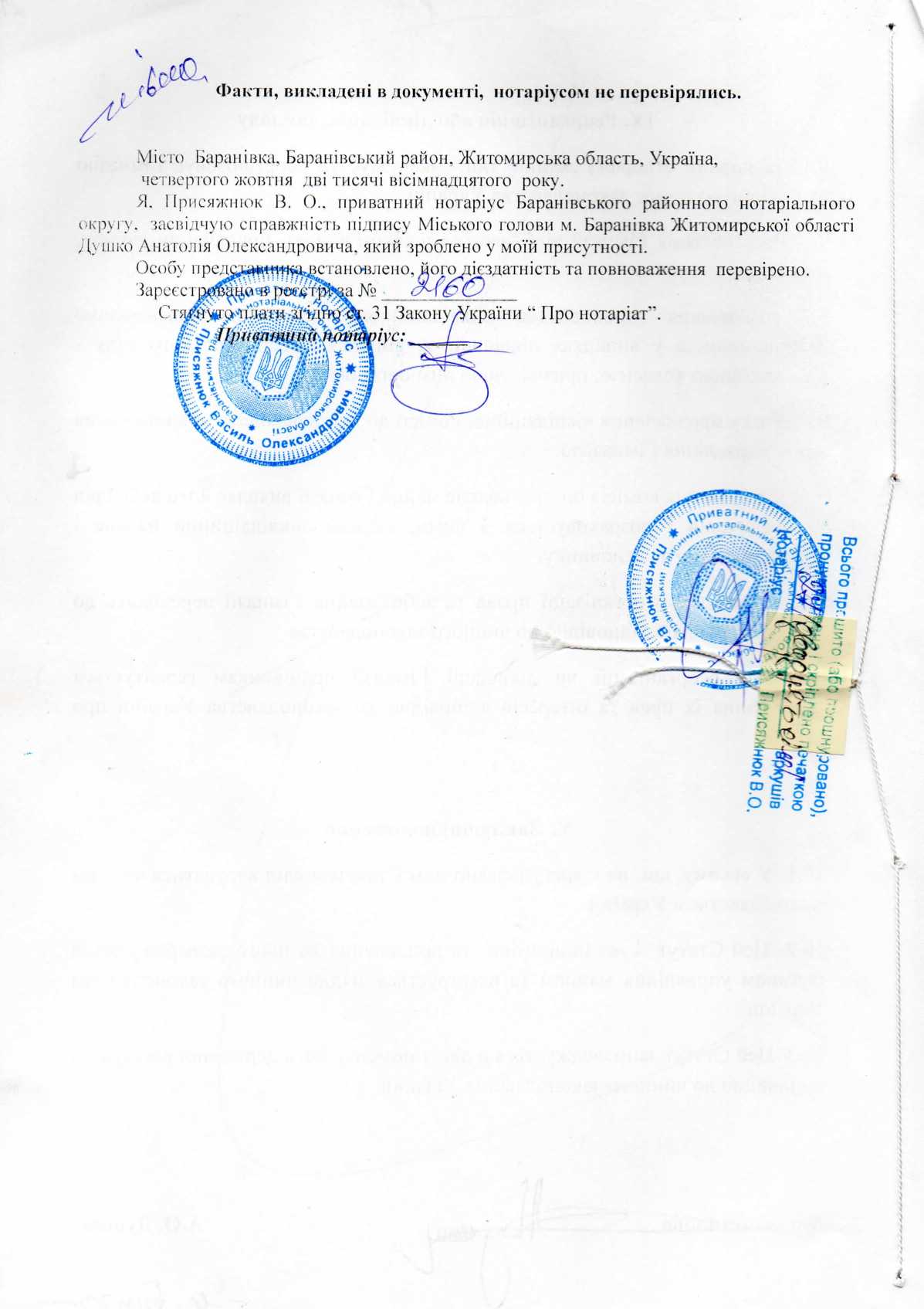 